ВОЛЕЙБОЛГлава Старощербиновского сельского поселения Владимир Подолянко встретился с командой волейболистов, занявших бронзовые медали на проходившем в городе Ейске Кубке Краснодарского края по волейболу среди мужских команд с 13-го по 18-е апреля 2021 года.Владимир Григорьевич поблагодарил игроков команды и тренерский состав за отличную игру и пожелал всем спортсменам не останавливаться на достигнутых результатах и дальнейших успехов в спорте!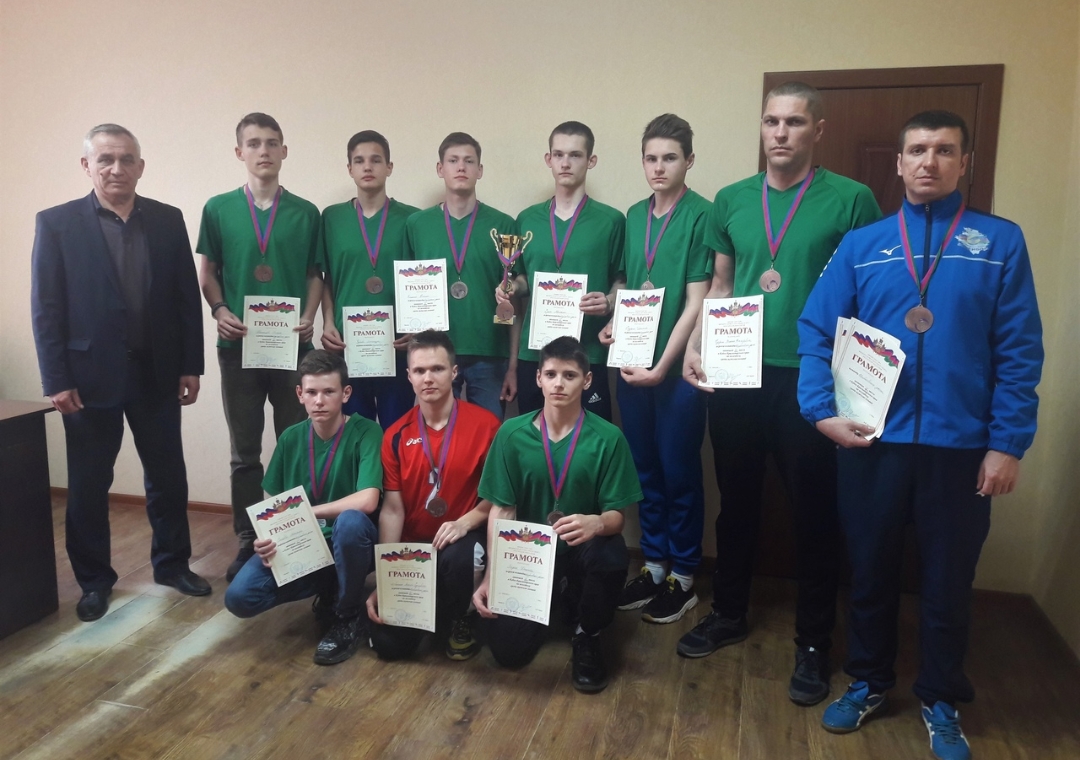 